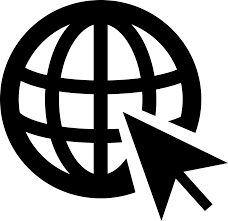 You might say you are guilty or be found guilty of offences when you go to court. The court may sentence you to detention but decide not to send you to detention.  They may make a conditional release order. This means that you will stay in the community and take part in a program that the court has agreed on for up to three months.  What it involvesBefore you get a conditional release order, the court must consider a pre-sentence report written by a Youth Justice officer. The pre-sentence report will tell the court more information about you.You will meet with a Youth Justice officer to put together a structured conditional release order program. This will happen before you go to court to be sentenced. A conditional release order program has three parts: activities to help you stop offending work, school or training activities activities to help you be involved in your RulesYou must take part in all of the activities that you agreed to in your conditional release order program.You must not break the law.You must follow every reasonable direction given by Youth Justice officers.You must report and receive visits as directed by your Youth Justice officer.You or your parent/carer must tell your Youth Justice officer about any changes in your life like change of address, school or work. You must do this within two days of any change. You must get permission from a Youth Justice officer if you wish to leave Queensland while you have an order.Extra rules (conditions) might be added when the court thinks that you need extra:supervisioncounsellingassistance in the community. These conditions must be followed.  Breaking the rulesYou must do what is on your order or there may be consequences. Your Youth Justice officer will talk with you about this. You may be given a warning in writing.You must get back on track if you get a warning or you may have to go back to court. The court may decide to place you in a youth detention centre.You must not commit more offences while on a conditional release order. This is very serious. The court may hold you in breach of your order. This means the court gave you rules to obey and you did not obey those rules. The court may place you in a youth detention centre. 